Moderatoren		Ruth Van den Abbeel - Axel De MeulenaereDatum			Maandag 08 maart 2021Uur			19.00u-20.00u  Ambassadeurs HogeschoolModeratoren		Ruth Van den Abbeel - Axel De MeulenaereDatum			Maandag 08 maart 2021Uur			20.00u-21.00u  Ambassadeurs UniversiteitModeratoren		Conny Borms - Jan Wauters Datum			Maandag 08 maart 2021Uur			20.00u-21.00u  Ambassadeurs Hogeschool en Universiteit-Moderatoren		Helena Verstraeten – Kim WittoeckDatum			Maandag 08 maart 2021Uur			19.00u-20.00u  Ambassadeurs Sociaal en opvoedkundig gerichte opleidingen hogeschool & universiteitModeratoren		Klaartje De Munck – Jarno WillemsDatum			Maandag 08 maart 2021Uur			20.00u-21.00u  Ambassadeurs LerarenopleidingModeratoren		Judith Van Poel – Annelies Van DoorsselaereDatum			Dinsdag 09 maart 2021Uur			19.00u-20.00u  Ambassadeurs Hogeschool + Ambassadeurs UniversiteitModeratoren		Inge Liekens – Pieter De MuynckDatum			Dinsdag 09 maart 2021Uur			19.00u-20.00u  Ambassadeurs Humane wetenschappen Moderatoren		Pieter Huyck – Stien HeyvaertDatum			Dinsdag 09 maart 2021Uur			20.00u-21.00u  Architectuur - Audiovisuele en Beeldende kunst + conservatoriumModeratoren		Dominique Louagie – Sarah LaureysDatum			Dinsdag 09 maart 2021Uur			20.00u-21.00u  Ambassadeurs Taal en communicatieModeratoren		Thomas Serrien – Wim HeyvaertDatum			Woensdag 10 maart 2021Uur			19.00u-20.00u  Ambassadeurs rechten - politieke en sociale wetenschappen - criminologieModeratoren		Ken De Backer – Merlijn NimmegeersDatum			Woensdag 10 maart 2021Uur			20.00u-21.00u  Ambassadeurs ICTModeratoren		Nele Keppens – Annelies BaeyensDatum			Woensdag 10 maart 2021Uur			19.00u-20.00u  Ambassadeurs ingenieursstudiesModeratoren		Karen Goubert -  Maureen FagotDatum			Donderdag 11 maart 2021Uur			19.00u-20.00u  Ambassadeurs ingenieursstudies Interessegebied OpleidingenAmbassadeursSTATUSECONOMISCHE OPLEIDINGEN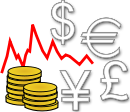 Accountancy PBAMahmoud Mohamad (3PBA  KDG A’pen)Jordi Gillis (afgestudeerd ‘20 – HoGent)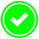 ECONOMISCHE OPLEIDINGENBedrijfsmanagement/bedrijfskunde PBABabette Van Boven (3e PBA Artevelde Hogeschool)Bargishova Makka (1 PBA KDG A’pen)ECONOMISCHE OPLEIDINGENInternationaal ondernemen PBASara Mokhtari (afgestud. ’20 – Artevelde HS)  1e MA Organisatie en management (UAntwerpen) 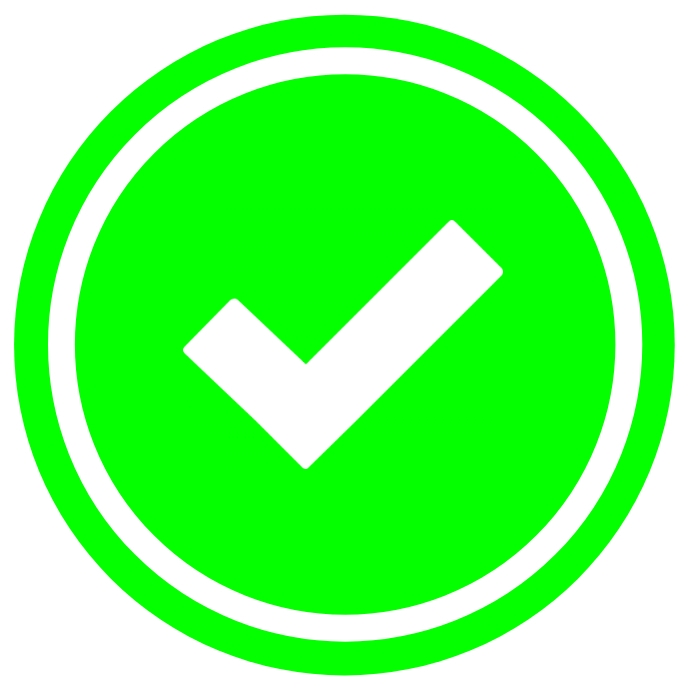 ECONOMISCHE OPLEIDINGENInternational Business Management (Eng.) PBAMyrthe Maes (2e PBA – Thomas More Mechelen)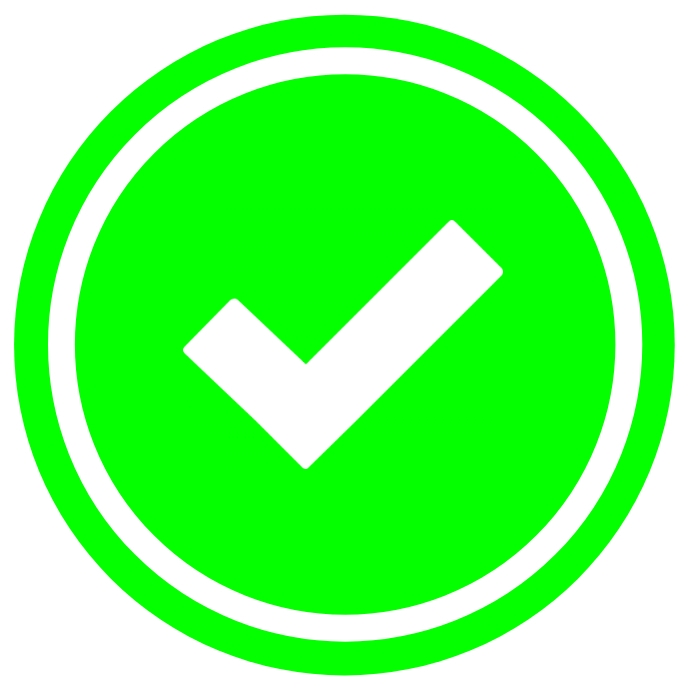 ECONOMISCHE OPLEIDINGENMarketing PBADuo Bauwens (3e PBA – Artevelde Hogeschool)ECONOMISCHE OPLEIDINGENBedrijfsmanagement/bedrijfskunde PBA  Schakeljaar  Handelswetenschappen (UGent)Ines Raes (afgest. ’20 – Schakeljaar Handelswetenschappen – Artevelde HS/UGent)ECONOMISCHE OPLEIDINGENVastgoed PBAJulie Hannet (3e PBA – HoGent)ECONOMISCHE OPLEIDINGENFinancie- en verzekeringswezenBargishova Makka (1 PBA KDG A’pen)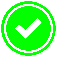 Interessegebied OpleidingenAmbassadeursSTATUSECONOMISCHE OPLEIDINGENHandelswetenschappen MAIlke Buelens (2e ABA – UGent)ECONOMISCHE OPLEIDINGENTEW MAFloor Annaert (1 ABA – VUB)Niel De Backer (3e ABA – UGent) 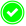 ECONOMISCHE OPLEIDINGENHandelsingenieur MANiel De Backer (3e ABA – UGent) Interessegebied OpleidingenAmbassadeursSTMEDISCHE OPLEIDINGEN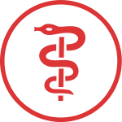 Verpleegkunde PBAErinn Heyvaert (2e PBA – HoGent)Babs Spiessens (2e PBA – Artevelde HS)Lynn Scholiers (2e PBA – Artevelde HS)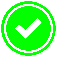 MEDISCHE OPLEIDINGENGeneeskunde MAAnaïs Moreels (1e MA – UAntwerpen) Emma Spiessens (2e ABA - UGent) Hanne Dupont (1e ABA – VUB)MEDISCHE OPLEIDINGENTandarts MA + ingangsexamens arts/tandarts en mogelijk piste voor voorbereiding van het ingangsexamenEsther De Jaegher (1e ABA UGent)Elfrien Wullaert (2e ABA UGent)Interessegebied OpleidingenAmbassadeursSTATUSPARAMEDISCHE OPLEIDINGEN – mensgericht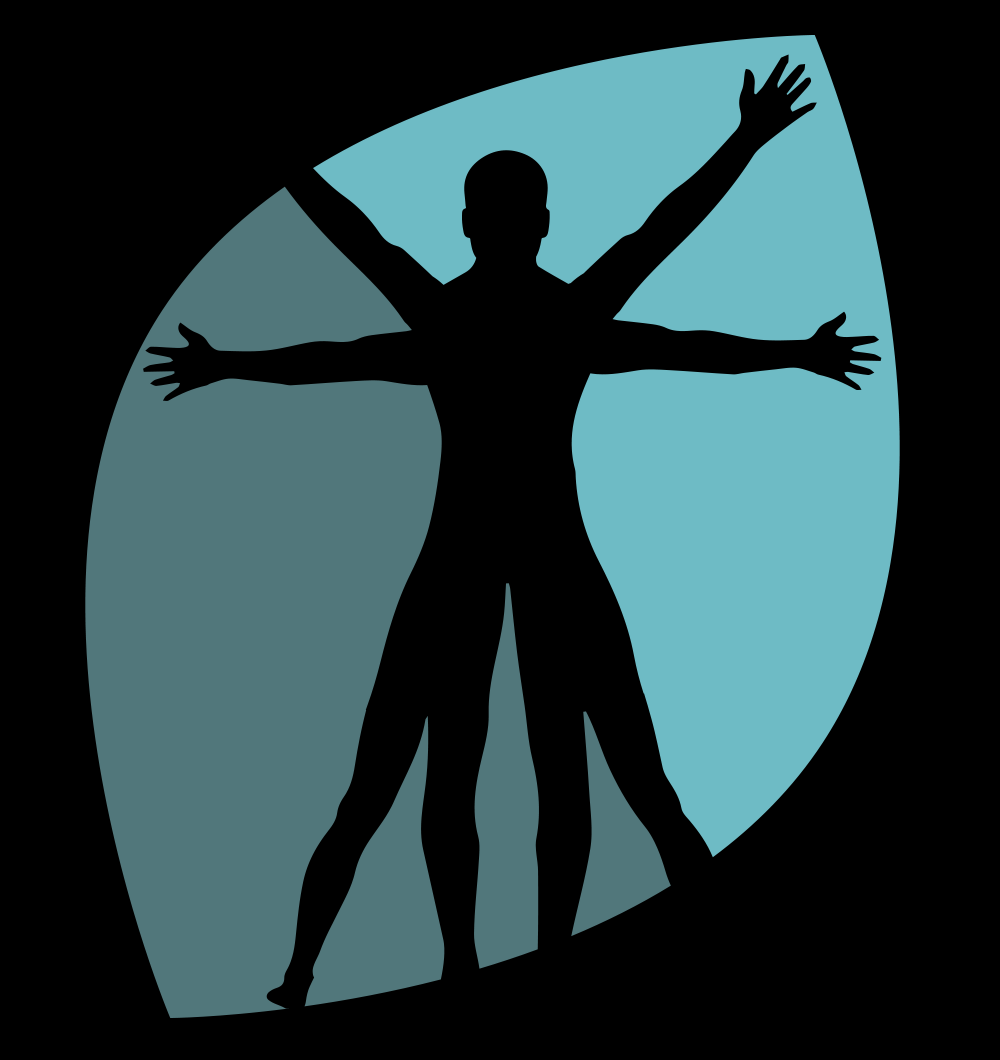 Logopedie PBASarah Nasaj (PBA (Artevelde HS + schakel + MA – afgest. ’19 – Uantwerpen)PARAMEDISCHE OPLEIDINGEN – mensgerichtLogopedische wetenschap. MAAnisa Allard (2e MA – UGent)Sarah Nasaj PARAMEDISCHE OPLEIDINGEN – mensgerichtErgotherapie PBANina De Maseneir (2e PBA – HoGent)PARAMEDISCHE OPLEIDINGEN – mensgerichtVoedings- en dieetkunde PBAWesley Van Verre (1e PBA – HoGent)PARAMEDISCHE OPLEIDINGEN – mensgerichtKinesitherapie & revalid.wet. MAGitte De Leeuw (1e ABA – VUB?)Elien Vansyngel (1e ABA – VUB ?)Interessegebied OpleidingenAmbassadeursSTATUSSOCIAAL EN OPVOEDKUNDIG GERICHTE OPLEIDINGEN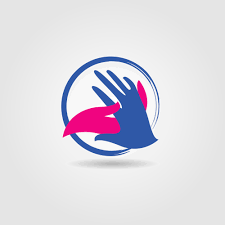 Sociaal werk PBABritt Bogaert (2e PBA – HoGent) Nisha De Vos (2e PBA – HoGent)Charlotte Van Hoecke (2e PBA – HoGent)SOCIAAL EN OPVOEDKUNDIG GERICHTE OPLEIDINGENOrthopedagogie PBACaro Van Eeckhoorn (afgest. ’20 – HoGent)Jule Walraevens (3e PBA – HoGent) 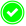 SOCIAAL EN OPVOEDKUNDIG GERICHTE OPLEIDINGENToegepaste psychologieFree Gijbels (1e PBA – Thomas More Antwerpen)SOCIAAL EN OPVOEDKUNDIG GERICHTE OPLEIDINGENPedagogische wetenschappen – afstudeerrichting Klinische orthopedagogiek MAMarjolein Buelens (2e MA – UGent)  gemengd traject  Lerarenopleiding Lager Onderwijs – Schakeljaar – Pedagogie (klinische orthopedagogiek en Disability Studies) (HoGent/UGent)SOCIAAL EN OPVOEDKUNDIG GERICHTE OPLEIDINGENSocial sciences MA    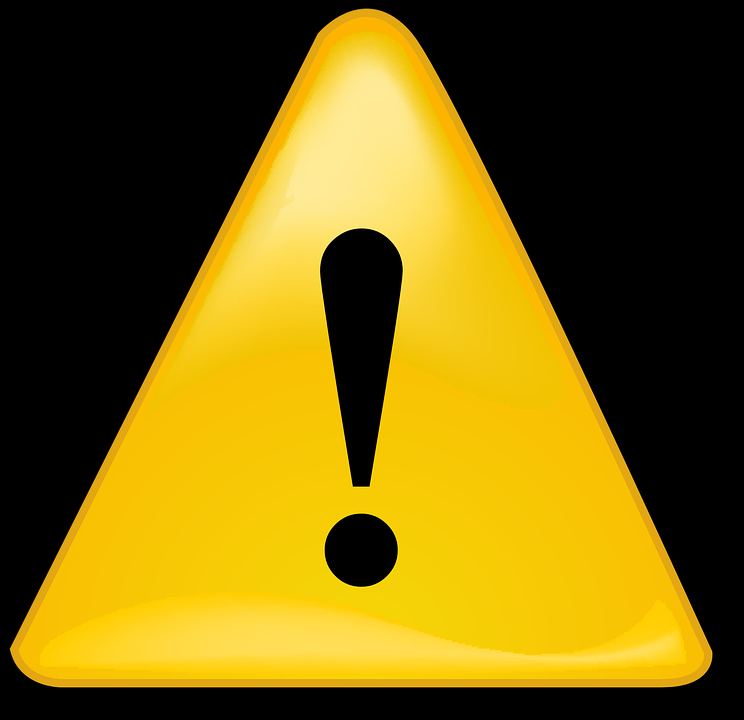 Noor Van Couwenberge (1e ABA Sociologie – UGent  woensdag 10 maart van 19.00-20.00u in groep van de Rechtsopleidingen)SOCIAAL EN OPVOEDKUNDIG GERICHTE OPLEIDINGENPsychologie MAKevin Rivera (3e ABA – UGent) - tss 20.00u en 20.30uBelenn Heyvaert (2e MA - UGent)Myrthe Baert (2e ABA – VUB)Interessegebied OpleidingenAmbassadeursSTATUSONDERWIJS – LERARENOPLEIDING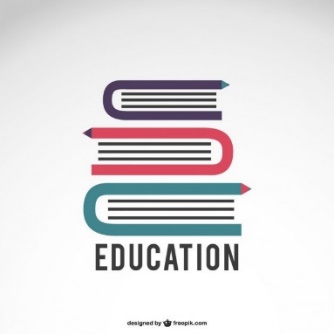 Kleuteronderwijs PBABridhe Van Ranst (3e PBA – Artevelde HS) ONDERWIJS – LERARENOPLEIDINGLager onderwijs PBAErin Lamers (1e PBA – HOGent)ONDERWIJS – LERARENOPLEIDINGEconomie PBAFalke Maes (1e PBA – HoGent)ONDERWIJS – LERARENOPLEIDINGLichamelijke opvoeding en bewegingsrecreatie PBAStef Vermeir (3e PBA – HoGent)Owen Appelt (3e PBA – HoGent)ONDERWIJS – LERARENOPLEIDINGWiskunde PBAChiara Mortier (2e PBA – Odisee HS – campus Waas)Valentijn Van Oudenhove (1e PBA – HoGent) ONDERWIJS – LERARENOPLEIDINGIslam PBAMelika Rezkalla (afgest. ’19 EHS BRUSSEL)ONDERWIJS – LERARENOPLEIDINGEngels PBASybren Van Malderen (1e PBA – HoGent)ONDERWIJS – LERARENOPLEIDINGGeschiedenis PBAMatthew De Vuyst (1e PBA – HoGent)ONDERWIJS – LERARENOPLEIDINGBiologie PBAStéphanie Schellekens (3e PBA – HoGent)ONDERWIJS – LERARENOPLEIDINGNederlands PBAStéphanie Schellekens (3e PBA – HoGent)Interessegebied OpleidingenAmbassadeursSTPARAMEDISCHE OPLEIDINGEN – productgericht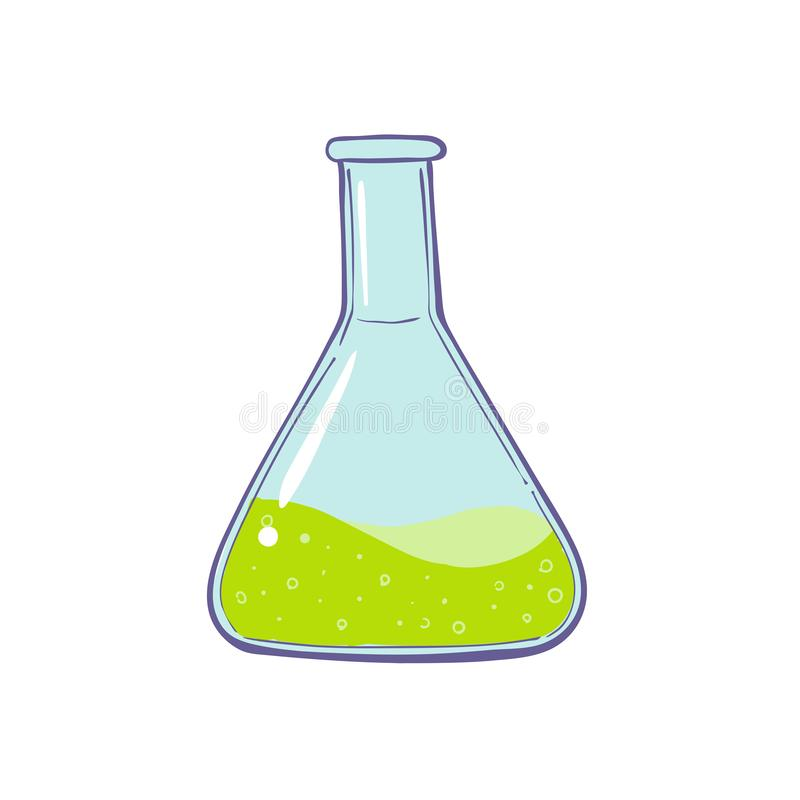 Biomedische laboratoriumtechnologie PBACaro Gillis (2e PBA – HoGent)PARAMEDISCHE OPLEIDINGEN – productgerichtBiomedische wetenschappen MASena Nur Celik (2e ABA – VUB) Esther De Jaegher (1e ABA - VUB)Elfrien Wullaert (1e ABA - VUB)PARAMEDISCHE OPLEIDINGEN – productgerichtBiotechnische wetenschappen/ Biochemistry and biotechno-logy MA/Biochemie en biotechnologie MAChiara Meskens (1e MA – UGent)PARAMEDISCHE OPLEIDINGEN – productgerichtFarmacie MANena Pasteleurs (2e ABA - UAntwerpen)Elena Bertran (3e ABA - UAntwerpen)Elize Cooreman (2e MA – UGent)Interessegebied OpleidingenAmbassadeursSTATUSGESCHIEDENIS & HUMANE WETENSCHAPPEN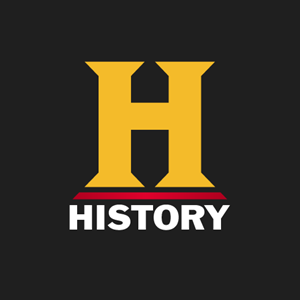 Geschiedenis MA & Kunstgeschiedenis MAHugo Pieters (2e ABA – VUB)Annamaria Van Ingelgem (2e ABA – UGent) Laurens Van Erdeghem (2e ABA – UGent)GESCHIEDENIS & HUMANE WETENSCHAPPENTRM (toerisme-en recreatiemanagement) PBAEline De Man (1e PBA – Erasmus Hogeschool Brussel) GESCHIEDENIS & HUMANE WETENSCHAPPENWijsbegeerte MAAtze Jarvis (1e ABA – VUB)Interessegebied OpleidingenAmbassadeursSTATUSARCHITECTUUR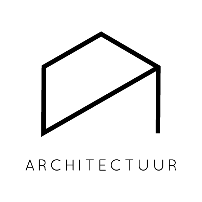 Interieurvormgeving PBAJilte Heyvaert (2e PBA – Thomas M. Mechelen)ARCHITECTUURArchitectuur MAJasper Mertens (3e ABA – KUL-St-Lucas Gent)Jannes Verhas (1e ABA – KUL-St -Lucas Gent)ARCHITECTUURBurgerlijk ing. Architect MAWout Pasteleurs (1e ABA – UAntwerpen)Louis Ocket (afgest. ’20 – UGent)AUDIOVISUELE EN BEELDENDE KUNST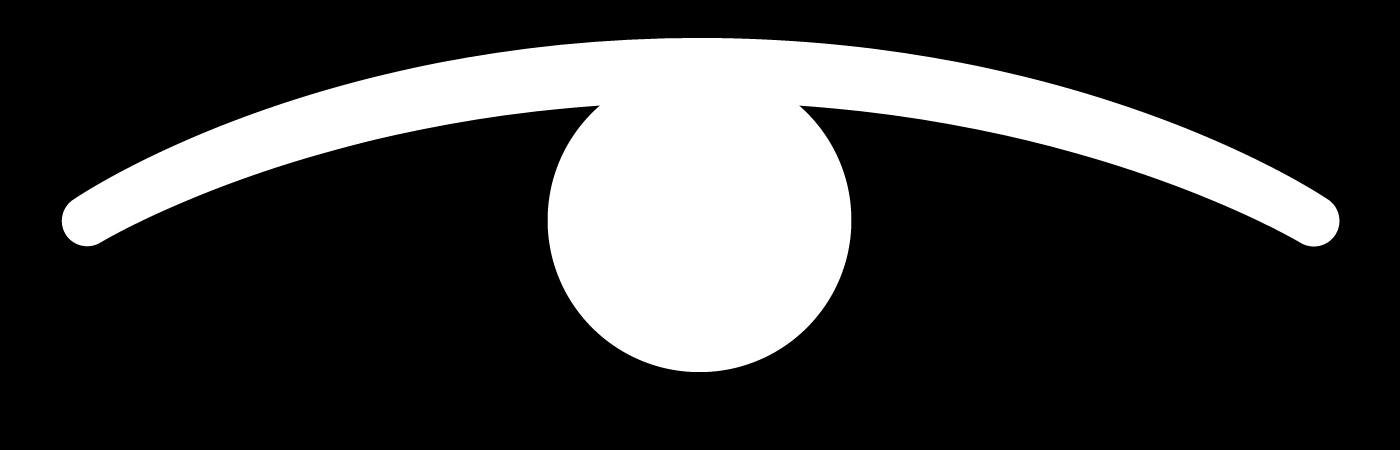 Graphic design/Grafische en digitale media PBAJim Van den Troost (3e PBA – Artevelde HS)AUDIOVISUELE EN BEELDENDE KUNSTAudiovisuele kunsten PBALowie Vandyck (optie audiovisueel design - Film) (1e PBA Erasmushogeschool Brussel)Rosie Mondy (optie Realisatie) (2e PBA Erasmushogeschool Brussel) AUDIOVISUELE EN BEELDENDE KUNSTBeeldende kunsten ABAMarie Michielsens (2e ABA – KASK)Interessegebied OpleidingenAmbassadeursSTATUSTAAL EN COMMUNICATIE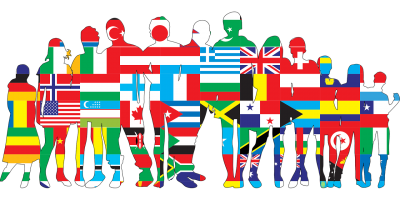 Communicatiemanagement PBALise Van Gansbeke (1e PBA – HoGent)TAAL EN COMMUNICATIEOfficemanagement/Event- en projectmanagementNelson Segers (2e PBA – VIVES Kortrijk)TAAL EN COMMUNICATIEJournalistiek PBADimke Baessens (3e PBA – Thomas More Mechelen/Antwerpen)TAAL EN COMMUNICATIEToegepaste taalkunde – Meertalige communicatie MAMira Verberckmoes (N-E-I) (2e MA-UGent)Laurens Martens (N/E/D) (2e MA -UGent)TAAL EN COMMUNICATIETaal- en letterkunde MABeau Serrus F/E (2e ABA – UGent)Maya Vandevelde N/E(1e MA – UGent)Xanne De Wit F/E (1e ABA – UGent)TAAL EN COMMUNICATIEAfrikaanse talen & culturen MAMargot Luyckfasseel (assistente Afrikaanse talen & culturen – UGent)TAAL EN COMMUNICATIEOosterse talen – Japanologie MALotte Hermans (1e ABA – UGent)TAAL EN COMMUNICATIECommunicatiewetenschappen MALowie Vandyck (1e ABA – UGent) Interessegebied OpleidingenAmbassadeursSTATUSRECHTEN - POL & SOC - CRIMINOLGIE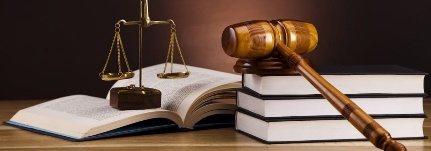 Rechtspraktijk PBAFarrratou Ridouan (3e PBA – Artevelde HS) RECHTEN - POL & SOC - CRIMINOLGIECriminologie MALeen Rossel (2e ABA – VUB)RECHTEN - POL & SOC - CRIMINOLGIERechten MAJate Van Gucht (2e ABA – UGent)Camille Hals (3e ABA – VUB)Tesniem Srouji (2e ABA – UGent)RECHTEN - POL & SOC - CRIMINOLGIEPolitieke en sociale wetenschappen MAIsabel Bergsma (3e ABA – UGent)RECHTEN - POL & SOC - CRIMINOLGIESociologie ABANoor Van Couwenberghe (1e ABA – UGent)Interessegebied OpleidingenAmbassadeursSTATUSINFORMATICA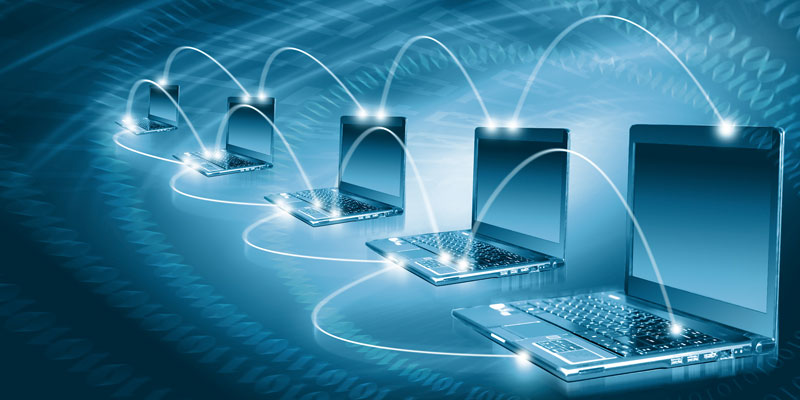 Toegepaste informatica PBASanti Meremans (3e PBA – HoGent)INFORMATICAComputerwetenschappen - Bachelor of Science in de informatica (ABA)	Bavo Passemiers (2e ABA-UGent) Lander Op De Beeck (2e ABA – VUB)INFORMATICABio-informaticaLotte Polaris (doctoraatsstudente – UGent)Interessegebied OpleidingenAmbassadeursSTATUSINGENIEURSTUDIES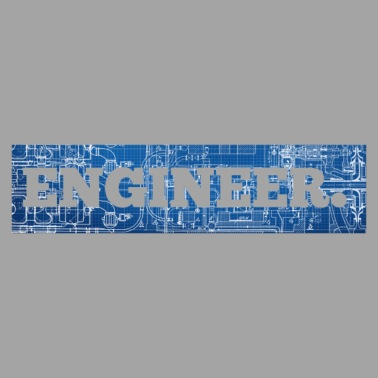 Industrieel ingenieur in de biowetenschappen- afstudeerrichting biotechnologie.Marie Croes (2e ABA –KUL-Gent)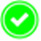 INGENIEURSTUDIESBurgerlijk ingenieur MATom Claes (3e ABA – UGent)Bruno Govaerts (3e ABA – GGent)Ewout Polaris (1e MA – UGent)INGENIEURSTUDIESBio-ingenieur MASarah Croes (3e ABA – UGent)Britt De Ridder (1e ABA – UGent)Interessegebied OpleidingenAmbassadeursSTATUSWETENSCHAPPEN EN WISKUNDE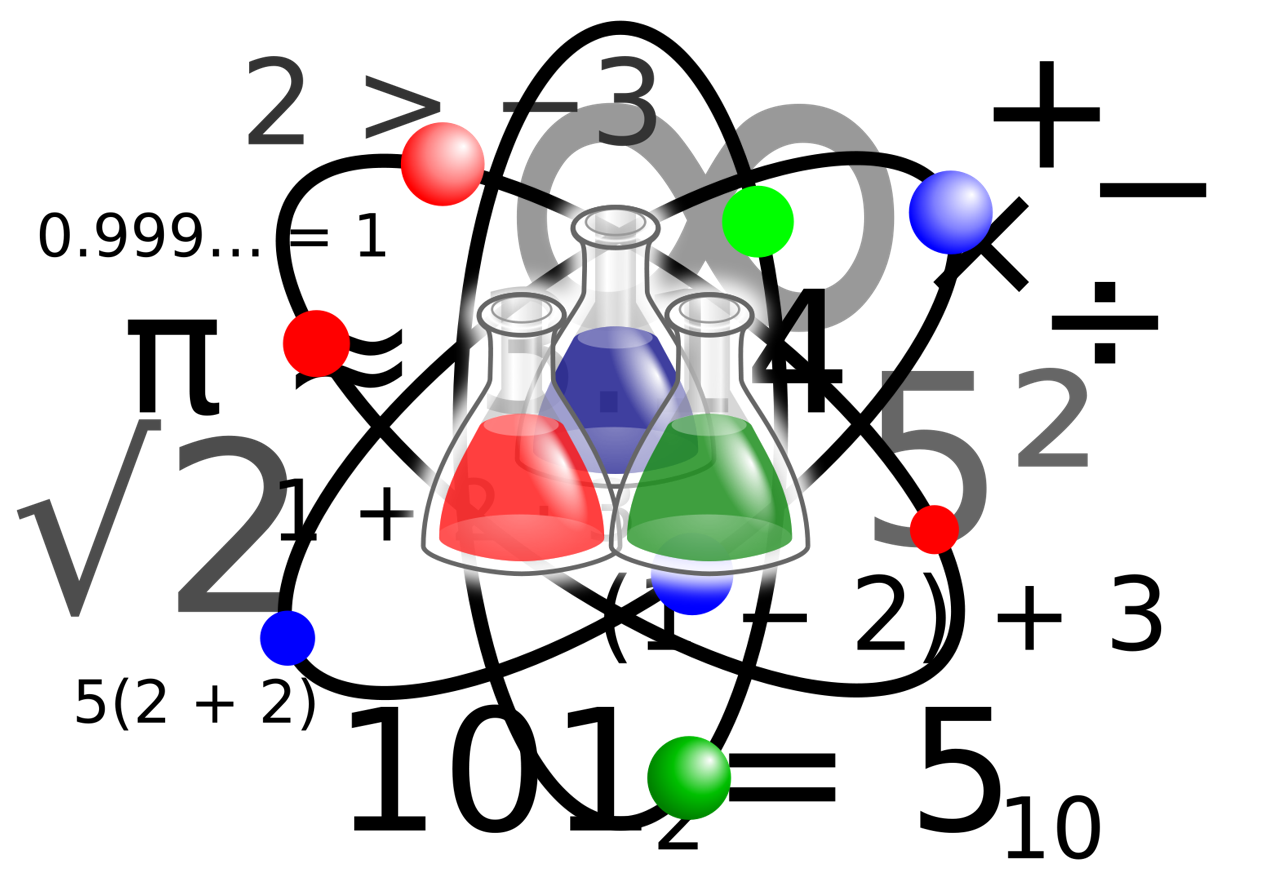 Chemie PBAWesley Van Verre (1e PBA – HoGent) Liam De Donder (3e PBA – Odisee Gent)WETENSCHAPPEN EN WISKUNDEBiologie MADina Hals (1e ABA – UGent)WETENSCHAPPEN EN WISKUNDEBiochemie MAMyrthe Van Buyten (afgestudeerd ? – UGent)WETENSCHAPPEN EN WISKUNDEWiskunde en sterrenkunde MAMargot Van Cauwenberghe (afgest. ’20 bachelor fysica & sterrenkunde op de VUB + schakelprogramma en master Ingenieurswetenschappen: Toegepaste Natuurkunde UGent)Lars Lowie (afgest. ’19 – UGent – studiecoach 1e jaars en leerkracht 3e ABA)WETENSCHAPPEN EN WISKUNDEFysica MALars Lowie (afgest. ’19 – UGent – studiecoach 1e jaars en leerkracht 3e ABA)WETENSCHAPPEN EN WISKUNDEGezondheidswetenschappen/ Preventie- en milieumanagement MABritt De Visscher (3e ABA-KUL)